Специальное обучение... это услуга, а не место.Уведомление о процессуальных гарантиях учащихся и их семей в области специального обученияТребования части В «Закона об образовании лиц с ограниченными возможностями» (Individuals with Disabilities Education Act), Федеральных нормативно-правовых актов (Federal Regulations) и Законов штата относительно специального обучения ( State Rules Governing Special Education)Редакция февраль 2019 г.Гленна Галло (Glenna Gallo), M.S., M.B.A.
Помощник инспектора по вопросам специального обучения в OSPIПодготовлено:Специальное обучение
speced@k12.wa.us | 360-725-6075СОДЕРЖАНИЕОбщие положения	5Введение	5Кому предназначено это уведомление	5Дополнительная информация	5Уведомление о процессуальных гарантиях	5Предварительное письменное уведомление	6Родной язык 	7Электронная почта	7Согласие родителей – определение	8Согласие родителей – требования	8Согласие на первичное освидетельствование	8Специальные правила проведения первичного освидетельствования детей, 
находящихся под опекой штата	9Согласие родителей на предварительные услуги и отзыв согласия на последующие услуги	9Согласие родителей на проведение повторного освидетельствования	11Доказательства принятия мер для получения согласия родителей	11Прочая информация, связанная с согласием	11Независимая образовательная экспертиза	12Определения	12Право родителей на проведение экспертизы за государственный счет	12Экспертиза IEE, инициированная родителями	13Заявки на проведение экспертиз, сделанные судьей по административным делам (Administrative Law Judges, или ALJ)	13Критерии округа	13Определения конфиденциальности информации	13Информация, идентифицирующая личность	14Уведомление родителей	14Права доступа	15Регистрация доступа	15Документы, касающиеся двух и более детей	15Список видов информации и мест ее хранения	16Плата	16Корректирование документов по просьбе родителей	16Возможность проведения слушания, порядок проведения и результаты слушания	16Согласие на раскрытие информации, идентифицирующей личность	17Меры защиты информации, идентифицирующей личность	17Уничтожение, удержание и хранение информации	18Процедуры урегулирования споров в сфере специального обучения	18Посредничество	18Общие положения	18Объективность посредника	19Соглашения, достигнутые при посредничестве	19Различия между процедурой расследования гражданских исков по вопросам специального обучения и процессуальным слушанием	19Процесс подачи и рассмотрения гражданских исков	20Порядок подачи жалобы	20Рассмотрение жалоб	21Расследование, продление сроков, письменное решение	21Удовлетворение жалобы	22Гражданские жалобы по вопросам специального обучения и процессуальные слушания	22Процедуры процессуального слушания	22Общие положения	22Порядок подачи заявки	23Уведомление перед проведением слушания по заявке на процессуальное слушание	23Обоснованность заявки на проведения слушания	23Внесение поправки в заявку на проведение слушания	24Ответ округа на заявку на процессуальное слушание	24Ответ противоположной стороны на заявку на процессуальное слушание	24Бланки заявок	25Определение учащегося в программу на период ожидания процессуального слушания	25Процесс урегулирования разногласий	26Совещание по урегулированию разногласий	26Период урегулирования разногласий	26Изменение периода урегулирования разногласий продолжительностью 30 календарных дней	27Письменное соглашение об урегулировании разногласий	28Период рассмотрения соглашения	28Объективное процессуальное слушание	28Общие положения	28Судья по административным делам (ALJ)	28Предмет процессуального слушания	29Сроки подачи заявки на процессуальное слушание	29Исключения из положения о сроках	29Права сторон на слушании	29Общие положения	29Дополнительное раскрытие информации	29Права родителей на слушаниях	30Сроки и обеспечение комфорта при проведении слушаний	30Решения по слушанию	30Решение судьи по административным делам (ALJ)	30Условие о толковании	31Отдельная заявка на процессуальное слушание	31Ознакомление Консультативного комитета и общественности с установленными 
фактами и решениями	31Окончательность решения; апелляция	31Гражданские права, включая сроки выполнения действий по ним	31Общие положения	31Временные ограничения	32Дополнительные процессы	32Правило толкования	32Гонорар адвоката	32Общие положения	32Начисление гонорара	33Дисциплинарные меры, применяемые к учащимся, имеющим право на специальное 
обучение	34Полномочия школьного персонала	34Принятие решений в индивидуальном порядке	34Общие положения	34Дополнительные полномочия	35Услуги	35Перевод в другие программы на основании дисциплинарных взысканий	36Уведомление	36Определение проявления инвалидности	36Признание поведения проявлением инвалидности учащегося	37Особые обстоятельства	37Определения	38Определение обстановки	38Процедура процессуального слушания по дисциплинарным вопросам	38Полномочия судьи по административным делам (ALJ)	39Учебное заведение, посещаемое в период проведения ускоренного процессуального 
слушания	39Меры защиты учащихся, еще не получивших право на специальное обучение и 
сопутствующие услуги	40Общие положения	40Основание для сведений по дисциплинарным вопросам	40Исключение	40Условия, применяемые при отсутствии сведений	40Передача дела в правоохранительные органы и юридические инстанции и их полномочия	41Передача документов	41Порядок одностороннего помещения учащихся родителями в частные школы за государственный счет	41Компенсация затрат на посещение частной школы	42Ограничения по выплате компенсации	42Ресурсы	43Общие положенияВведениеЗакон «Об образовании лиц с ограниченными возможностями» (Individuals with Disabilities Education Act, или IDEA) от 2004 г., касающийся обучения учащихся с ограниченными возможностями, требует от школ предоставлять вам, родителям учащегося с фактическими или предполагаемыми ограниченными возможностями, уведомление, содержащее полное разъяснение прав, которые предоставляются вам в соответствии с законом IDEA и нормативными документами Министерства образования США. Управление инспектора народного образования (Office of Superintendent of Public Instruction, или OSPI) контролирует соблюдение правил, регулирующих предоставление специального обучения. Эти правила содержатся в Главе 392-172A Административного кодекса штата Вашингтон (Washington Administrative Code, или WAC). Настоящий документ соответствует «Типовому заявлению о процедурных мерах защиты» Министерства образования США, пересмотренному в июне 2009 г.Кому предназначено это уведомлениеДанное уведомление предназначено для родителей, суррогатных родителей и совершеннолетних учащихся. Ссылки на термины «вы», «родитель» или «ваш ребенок» также распространяются на суррогатных родителей и совершеннолетних учащихся. Используемые в данном заявлении термины «школьный округ» или «округ» распространяются также на «независимые» школы и иные общественные ведомства, такие как окружные отделы предоставления образовательных услуг или агентства по предоставлению образовательных услуг.Дополнительная информацияДополнительную информацию об услугах специального обучения и процедурных мерах защиты можно получить у начальника школьного округа, курирующего специальное обучение, в информационно-подготовительном центре для родителей соответствующего штата, в Товариществе активистов за полноправное участие в жизни общества (Partnerships for Action Voices for Empowerment (Washington Pave)) или в Офисе инспектора государственного образования (OSPI). OSPI ведёт веб-страницу, посвящённую вопросам специального обучения, по адресу Office of Superintendent of Public Instruction - Special Education. В OSPI работают руководители программ и инспектор по связям с родителями и общественностью по вопросам специального обучения, которые оказывают помощь при решении вопросов, касающихся программы специального обучения вашего ребенка. Вы можете позвонить в отдел специального обучения OSPI по тел. 360-725-6075, OSPI TTY 360-664-3631 или связаться с отделом по электронной почте speced@k12.wa.us.Уведомление о процессуальных гарантиях34 CFR §300.504; WAC 392-172A-05015(1) раз в учебный год вам должна направляться копия настоящего уведомления, а также: (2) после первичной подачи заявления о приеме ребенка или после вашего запроса о направлении ребенка на освидетельствование; (3) после получения округом вашего первого гражданского иска по вопросам специального обучения во время учебного года; (4) после получения округом первого запроса на проведение процессуального слушания в течение учебного года; (5) при принятии решения о применении дисциплинарной меры, состоящей в переводе в другую школу; а также (6) по вашей просьбе.Уведомление о процессуальных гарантиях должно содержать полное толкование всех процессуальных гарантий, касающихся помещения вашего ребенка в частную школу за государственный счет в одностороннем порядке, порядка подачи и рассмотрения гражданских исков по вопросам специального обучения, согласия, полученного на основе предоставленной информации, процессуальных гарантий, описанных в подразделе Е Части В «Закона об образовании лиц с ограниченными возможностями» (IDEA), а также положений о конфиденциальности информации из подраздела F Части В IDEA. Округа могут использовать данное уведомление для разработки собственного уведомления о процессуальных гарантиях для родителей.Предварительное письменное уведомление34 CFR §300.503; WAC 392-172A-05010Школьный округ обязан предоставить вам письменную информацию о важных решениях, влияющих на программу специального обучения вашего ребенка. Такой документ называется предварительным письменным уведомлением и отражает решения, которые были приняты на совещании или округом по вашему заявлению. Округ обязан направить вам предварительное письменное уведомление после принятия решения, но до приведения его в исполнение. Это касается решений, связанных с предложениями или отказами в инициировании или изменении идентификации, освидетельствовании, определении ребенка в программу или предоставлении ему бесплатного государственного образования (FAPE).Предварительное письменное уведомление должно содержать:Описание действий, предлагаемых или отклоняемых округом;Объяснение причин предложения или отклонения тех или иных действий;Описание любых других вариантов, рассмотренных комиссией по разработке индивидуальных программ IEP и причин, по которым эти варианты были отвергнуты;Описание каждой процедуры освидетельствования, результата оценки, документа или отчета, послуживших основанием для предпринятого действия;Описание любых других факторов, оправдывающих данное действие;Описание любой процедуры освидетельствования, которую округ предлагает применить в целях первичной или повторной оценки;Заявление о защите прав родителей процессуальными гарантиями, описанными в данной брошюре;Описание порядка получения копии данной брошюры с заявлением о процессуальных гарантиях, либо саму копию этой брошюры с заявлением о процессуальных гарантиях, если она не была вам предоставлена; а такжеСсылки на источники, которыми вы можете воспользоваться для получения помощи в разъяснении данных процессуальных гарантий.Примеры случаев, в которых вы имеете право на получение предварительного письменного уведомления:Округ намерен провести первичное или повторное освидетельствование вашего ребенка, или округ отказывается провести первичную или повторную оценку вашего ребенка.В случае изменения индивидуальной программы обучения (IEP) вашего ребенка или его перевода в другую школу.В случае отклонения округом вашей заявки на изменение.При предоставлении вами округу письменного уведомления об отзыве своего согласия на прохождение вашим ребенком специального обучения.Предварительное письменное уведомление должно предоставляться на языке, понятном для широкой общественности, а также на вашем родном языке или с использованием других средств коммуникации, которыми вы пользуетесь, за исключением случаев, когда это совершенно невозможно. Если ваш родной язык или иное средство коммуникации не являются письменным языком, то округ обязан позаботиться о том, чтобы: (1) обеспечить устный перевод уведомления или его перевод на ваш родной язык или иное средство коммуникации другими способами; (2) убедиться в вашем понимании содержания уведомления, а также (3) получить письменное свидетельство о выполнении требований 
(1) и (2).Родной язык34 СFR §300.29; WAC 392-172A-01120Родным языком лица, ограниченно владеющего английским языком, считается:Язык, которым обычно пользуется данное лицо или, если речь идет о ребенке, язык, которым обычно пользуются его родители.Во всех случаях непосредственного контакта с ребенком (в том числе в процессе освидетельствования) - язык, которым обычно ребенок пользуется дома или в учебном заведении.Для лиц с нарушениями слуха или зрения или при отсутствии письменной формы родного языка применяется средство коммуникации, которым они пользуются в повседневной жизни (например, язык жестов, шрифт Брайля или устное общение).Электронная почта34 CFR §300.505; WAC 392-172A-05020Если ваш школьный округ предоставляет родителям возможность использовать электронную рассылку, вы можете получить по электронной почте следующие документы:Предварительное письменное уведомление;Уведомление о процессуальных гарантиях; а такжеУведомления, касающиеся жалоб о процессуальных нарушениях и исков о проведении слушаний.Согласие родителей – определение34 CFR §300.9; WAC 392-172A-01040Согласие означает, что:Вы были полностью проинформированы на вашем родном языке или с использованием иного средства коммуникации (например, языка жестов, шрифта Брайля или устно) обо всех действиях, на которые вы даете согласие;Вы понимаете и даете письменное согласие на действия, требующие вашего одобрения; данное согласие описывает указанное действие, и в нем указываются архивные документы (если таковые имеются), которые будут выдаваться, а также указывается лицо, которому они будут выдаваться; а такжеВы понимаете, что согласие является добровольным шагом с вашей стороны, и вы вправе отозвать (отменить) своё согласие в любой момент.Если вы намерены отозвать свое согласие после того, как ваш ребенок начал пользоваться услугами по обучению, вы обязаны предоставить письменное заявление об отзыве согласия. Отзыв вами согласия, тем не менее, не отменяет (не аннулирует) действие, которое было приведено в исполнение после того, как вы дали свое согласие и до его отзыва. Кроме того, школьный округ не обязан вносить поправки (изменения) в личное дело вашего ребенка с целью исключения из них любого упоминания о том, что ваш ребенок обучался по специальной программе.Согласие родителей – требования34 CFR §300.300; WAC 392-172A-03000Согласие на первичное освидетельствованиеВаш округ не вправе проводить первичное освидетельствование вашего ребенка с целью определения его права на обучение по специальной программе и на получение связанных с ним услуг до тех пор, пока он не предоставит вам предварительное письменное уведомление с описанием предлагаемых процедур освидетельствования и не получит ваше согласие, основанное на вашей информированности. Ваш школьный округ обязан предпринять необходимые усилия для получения вашего согласия на предварительное освидетельствование вашего ребенка с целью определения его права на обучение по специальной программе.Ваше согласие на предварительное освидетельствование не дает вашему округу права на осуществление обучения вашего ребенка и оказание связанных с ним услуг. Округ также обязан получить и ваше согласие на обучение вашего ребенка по специальной программе и связанные с ним услуги, если они будут предоставляться ребенку впервые.Если ваш ребенок уже зачислен в государственную школу, или Вы намерены зачислить вашего ребенка в государственную школу, но при этом вы отказались дать свое согласие или не ответили на запрос о предоставлении согласия на проведение первичного освидетельствования, ваш округ вправе, но не обязан, принять меры для получения вашего согласия путем организации посредничества или осуществления процедуры подачи жалобы с целью проведения процессуального слушания, которые описаны ниже в данном заявлении. В данных обстоятельствах ваш округ не нарушит своих обязательств по выявлению, идентификации и освидетельствовании вашего ребенка, если он примет решение их не проводить.Специальные правила проведения первичного освидетельствования детей, находящихся под опекой штатаЕсли ваш ребенок находится под опекой штата и не проживает с вами, округу не требуется ваше согласие на проведение первичного освидетельствования для определения его права на обучение по специальной программе в следующих случаях:Если невозможно определить ваше местонахождение, несмотря на все усилия, предпринятые округом в этом направлении;Если вы были лишены родительских прав в соответствии с законами штата; илиЕсли судья предоставил право на принятие решений, касающихся образования ребенка и дачи согласия на предварительное освидетельствование, лицам, не являющимся его родителями, и они дали согласие на первичное освидетельствование.Согласно «Закону об образовании лиц, имеющих ограниченные возможности» (IDEA), термин «ребенок, находящийся под опекой штата», означает детей, которые:Приемных детей, которые не проживают с приемными родителями;Считаются детьми, находящимися под опекой штата по закону штата Вашингтон; илиНаходятся под надзором Отдела социального обеспечения и здравоохранения, либо иного органа опеки и попечительства.Приемный ребенок, имеющий приемного родителя, не относится к термину «дети, находящиеся под опекой штата».Согласие родителей на предварительные услуги и отзыв согласия на последующие услугиВаш школьный округ обязан принять необходимые меры для получения вашего информированного письменного согласия и получить ваше информированное письменное согласие перед тем, как начать предоставление вашему ребенку услуг по специальному обучению, а также сопутствующих услуг впервые.Если вы не ответите на просьбу о предоставлении согласия на прохождение вашим ребенком специального обучения и получение связанных с ним услуг в первый раз, или если вы откажетесь дать такое согласие, ваш округ не имеет права использовать посредничество для получения вашего согласия, либо использовать процедуру процессуальных слушаний для получения постановления судьи по административным делам на проведение специального обучения и оказание связанных с ним услуг вашему ребенку.Если вы отказываетесь или не отвечаете на запрос округа о предоставлении согласия на обучение вашего ребенка по специальной программе и предоставление сопутствующих услуг в первый раз, школьный округ не имеет права проводить специальное обучение вашего ребенка и оказывать предоставляемые с ним услуги. В этой ситуации ваш 
школьный округ:Не нарушает требования о предоставлении вашему ребенку возможности получения необходимого бесплатного специального образования (free appropriate public education, или FAPE) в связи с невозможностью предоставления таких услуг вашему ребенку; а также От школьного округа не требуется созыва собрания комитета по разработке индивидуальной программы обучения (IEP), либо разработки для вашего ребенка индивидуальной учебной программы (IEP) специального образования и сопутствующих услуг, для предоставления которых требовалось ваше согласие.После того как вы дадите свое письменное согласие на получение вашим ребенком специального обучения и сопутствующих услуг, а округ начнет предоставлять услуги специального обучения, ваш ребенок имеет право на получение услуг специального обучения до следующих событий:Прохождения ребенком повторного освидетельствования и заключения об отсутствии необходимости в специальном обучении;Получения ребенком диплома о среднем образовании;Достижения ребенком возраста 21 года (или, если вашему ребенку исполнится 21 год 
после 31 августа, он сохраняет право на данные услуги до конца учебного года); илиНаправления вами округу письменного уведомления об отмене своего согласия на продолжение оказания услуг специального обучения.Если вы в письменном виде отмените свое согласие на продолжение оказания услуг после того, как округ начал оказывать услуги специального обучения, округ обязан предоставить вам предварительное письменное уведомление заблаговременно до прекращения оказания услуг по специальному обучению вашего ребенка. Предварительное письменное уведомление должно содержать дату, с момента которой округ прекращает оказывать услуги вашему ребенку, и информацию о том, что школьный округ:Не нарушает требования о предоставлении вашему ребенку возможности получения необходимого бесплатного специального образования (free appropriate public education, или FAPE) в связи с невозможностью предоставления таких услуг вашему ребенку; а также Не обязан проводить совещание по индивидуальной программе обучения (IEP) или разрабатывать IEP для вашего ребенка с целью дальнейшего предоставления услуг специального обучения.Округ не вправе прибегать к действиям процессуального характера с целью оспаривания вашего письменного отказа или использовать посредничество для получения вашего согласия на продолжение оказания услуг по специальному обучению вашего ребенка. После прекращения специального обучения вашего ребенка он/она утрачивает право на прохождение специального обучения, и на него распространяются те же требования, что и на остальных учащихся. Вы или другие лица, знакомые с вашим ребенком, в том числе и школьный округ, вправе направить ребенка для прохождения повторного освидетельствования в будущем.Согласие родителей на проведение повторного освидетельствованияПри необходимости проведения повторного тестирования ваш округ обязан получить ваше письменное согласие на проведение повторного освидетельствования Вашего ребенка в случае, если у округа отсутствуют доказательства того, что:Им были предприняты обоснованные шаги для получения вашего согласия на проведение повторной оценки вашего ребенка; а такжеОн не получил от вас ответа на запрос.Если вы отказываетесь дать согласие на проведение повторного тестирования в рамках мероприятий повторного освидетельствования вашего ребенка, округ вправе, но не обязан добиваться проведения повторной оценки вашего ребенка, используя посредничество для получения вашего согласия, или использовать процессуальные слушания с целью оспаривания вашего отказа дать согласие на повторное освидетельствование вашего ребенка. Как и в случае с первичным освидетельствованием, ваш округ не нарушит своих обязательств, предусмотренных Частью В закона IDEA, отказавшись от повторного освидетельствования путем посредничества или процессуальных слушаний.Доказательства принятия мер для получения согласия родителейШкола обязана вести документацию, подтверждающую принятие возможных мер для получения вашего согласия на проведение первичного освидетельствования, прохождение специального обучения и получение сопутствующих услуг впервые, а также на проведение повторного освидетельствования с применением повторного тестирования, определение местонахождения родителей детей, находящихся на попечении штата, для проведения первичного освидетельствования. Данная документация должна включать данные, регистрирующие действия округа в этом направлении, например:Подробные записи результативных и нерезультативных телефонных звонков, а также их результаты;Копии направленных родителям писем и их ответных писем; а такжеПодробные описания посещений родителей на дому или по месту работы и результаты 
этих посещений.Прочая информация, связанная с согласиемВаше предварительное согласие не требуется, если округ:Анализирует имеющиеся данные в рамках первичного или повторного освидетельствования вашего ребенка; илиПроводит в отношении вашего ребенка тестирование или иные оценочные действия, которые проводятся для всех детей, за исключением случаев, когда такой тест или оценка требуют получения согласия родителей всех детей.Если ваш ребенок посещает частную школу за ваш счет или обучается на дому и вы отказываетесь давать согласие на проведение первичного или повторного освидетельствования, или вы, по каким-либо причинам, не отвечаете на запрос о предоставлении согласия, округ не имеет права использовать посредничество либо процессуальные меры для получения вашего согласия или оспаривания вашего отказа. Округ не обязан признавать право вашего ребенка на получение равноценных услуг, предоставляемых учащимся частных школ с ограниченными возможностями, помещенных туда родителями.Независимая образовательная экспертиза34 CFR §300.502; WAC 392-172A-05005Вы имеете право на получение независимой образовательной экспертизы (independent educational evaluation, или IEE) своего ребенка, если вы не согласны с результатами экспертизы, проведенной вашим округом.  Если вы обращаетесь с просьбой о проведении IEE, округ обязан предоставить вам информацию о месте прохождения IEE и критериях, применяемых школьным округом к IEE.ОпределенияТермин «независимая образовательная экспертиза» (IEE) означает освидетельствование, проводимое квалифицированным экспертом, не являющимся сотрудником округа, отвечающего за образование вашего ребенка.Термин «за государственный счет» означает, что округ полностью берет на себя оплату экспертных услуг, либо следит за тем, чтобы услуга предоставлялась вам бесплатно.Право родителей на проведение экспертизы за государственный счетВы имеете право на проведение независимой экспертизы (IEE) вашего ребенка за государственный счет, если вы не согласны с результатами экспертизы, проведенной вашим округом, при соблюдении следующих условий:Если вы оформляете запрос на проведение экспертизы IEE для вашего ребенка за государственный счет, ваш школьный округ обязан в течение 15 календарных дней после получения вашей заявки либо: (а) подать заявку на проведение процессуального слушания с тем, чтобы доказать адекватность проведенного освидетельствования вашего ребенка или доказать, что организованная вами оценка вашего ребенка не отвечает критериям округа; либо (b) согласиться на проведение IEE за государственный счет.Если ваш школьный округ подаст заявку на проведение процессуального слушания, в ходе которого будет доказано, что проведенное округом освидетельствование вашего ребенка было адекватным, вы по-прежнему будете иметь право на экспертизу IEE, но уже не за государственный счет.Если вы подадите заявку на IEE своего ребенка, округ может обратиться к вам с просьбой объяснить причину вашего несогласия с результатами освидетельствования, проведенного вашим округом. Тем не менее, ваш округ не может требовать объяснений и не вправе необоснованно задерживать проведение IEE за государственный счет или подачу заявки на проведение процессуального слушания для защиты результатов освидетельствования вашего ребенка, проведенного округом.Вы имеете право на организацию только одной независимой экспертизы IEE вашего ребенка за государственный счет после каждого освидетельствования вашего ребенка округом, с результатами которого вы не согласны.Экспертиза IEE, инициированная родителямиЕсли вы получили результаты IEE вашего ребенка за государственный счет или предоставили округу результаты IEE, проведенной за ваш счет:Ваш округ обязан рассмотреть результаты IEE и принимать их к сведению при любом решении, принятом в отношении обеспечения образования FAPE, если они соответствуют критериям, предъявляемым им к результатам экспертизы IEE; а такжеВы или ваш округ вправе представить IEE в качестве доказательства на процессуальном слушании в отношении вашего ребенка.Заявки на проведение экспертиз, сделанные судьей по административным делам (Administrative Law Judges, или ALJ)Если судья по административным делам (ALJ) делает заявку на проведение IEE вашего ребенка в рамках процессуального слушания, такая оценка должна проводиться за государственный счет.Критерии округаЕсли IEE проводится за государственный счет, критерии получения экспертизы, включая место проведения оценки и квалификацию эксперта-экзаменатора, должны быть такими же, как критерии, которыми пользуется округ при проведении оценки по собственной инициативе (в той мере, в которой эти критерии соответствуют вашему праву на IEE).За исключением вышеизложенных случаев, округ не имеет права устанавливать условия или сроки получения IEE за государственный счет.Определения конфиденциальности информации34 СFR §300.611; WAC 392-172A-05180Положения закона IDEA предоставляют вам определенные права относительно личного дела вашего ребенка, обучающегося по специальной программе. Эти права предоставляются вам согласно «Закону о правах семьи в области образования и защиты частной информации» (Family Educational Rights and Privacy Act, или FERPA), который обеспечивает конфиденциальность образовательных документов всех учащихся.В разделе «Конфиденциальность информации» используются следующие термины:Термин «уничтожение» означает физическое уничтожение или удаление личных данных, в результате которого идентификация этой информации становиться невозможной.Термин «образовательные документы» означает вид документов, подпадающих под определение «образовательные документы», содержащееся в Части 99 документа 34 Свода федеральных правил (постановления, реализующие «Закон о правах семьи в области образования и защиты частной информации» (Family Educational Rights and Privacy Act) от 1974 г., 20 U.S.C. 1232g (FERPA)).Термин «участвующий орган» означает любое ведомство или учреждение, собирающее, хранящее или использующее информацию, идентифицирующую личность, или от которого информация была получена, согласно Части В «Закона об образовании для лиц с ограниченными возможностями» (IDEA).Информация, идентифицирующая личность34 CFR §300.32; WAC 392-172A-01140Термин «информация, идентифицирующая личность» означает информацию, которая содержит:Имя вашего ребенка, ваше имя как родителя или имя другого члена семьи;Адрес вашего ребенка;Персональный идентификатор, например - номер социального страхования или номер учащегося; илиПеречень личных характеристик или иная информации, позволяющая идентифицировать личность ребенка с достаточной степенью достоверности.Уведомление родителей34 CFR §300.612; WAC 392-172A-05185OSPI, согласно положениям своих нормативных документов, предоставляет вам информацию в полном объеме о конфиденциальности информации, идентифицирующей личность, в том числе:Описание объема уведомления, предоставляемое на родных языках различных групп населения, проживающих в штате Вашингтон;Описание детей, которых касается хранимая идентифицирующая информация, описания типов искомой информации, методов, которые штат Вашингтон планирует использовать для сбора этой информации (включая источники получения информации), и методов ее использования;Краткий обзор правил и процедур, которым округа должны следовать при хранении идентифицирующей информации, ее предоставлении третьим лицам, поиске и уничтожении; а такжеОписание прав родителей и учащихся в отношении этой информации, включая права, предусмотренные «Законом о правах семьи в области образования и защиты частной информации» (FERPA) и исполнительными нормативными актами, описанными в Части 99 раздела 34 CFR.Перед любой планируемой на территории всего штата масштабной акцией по выявлению, определению местонахождения и освидетельствованию детей (также известной как «поиск детей» (“child find”)), уведомление должно быть опубликовано в газетах или передано через средства массовой информации (или и в газетах и других средствах массовой информации), тираж которых позволяет оповестить родителей по всему штату о мероприятиях по определению местонахождения, выявлению и оценке детей, нуждающихся в специальном обучении и связанных с ним услугах.Права доступа34 CFR §300.613-617; WAC 392-172A-05190–05210Вы имеете право на ознакомление и проверку учебных документов своего ребенка, которые собраны, хранятся или используются вашим школьным округом в соответствии с Частью В закона IDEA. Округ обязан удовлетворить вашу просьбу об ознакомлении и проверке любых образовательных документов вашего ребенка без необоснованных задержек, до проведения любых заседаний, касающихся индивидуальной программы обучения IEP, или до любого независимого процессуального слушания (включая совещание по разрешению проблемы или слушания по дисциплинарному вопросу), и не позднее чем через 45 дней после предоставления вами запроса.Ваше право на ознакомление и проверку учебных документов подразумевает возможность:Получения ответа от округа на ваши обоснованные просьбы о разъяснении смысла этих документов;Обращения к школьному округу с просьбой о предоставлении копий документов, если при отсутствии таких копий вы не можете в достаточной степени воспользоваться своим правом на ознакомление или проверку документов; а такжеПередачи ваших прав на ознакомление и проверку данных документов вашему представителю.Округ признает ваше право на ознакомление и проверку документов личного дела вашего ребенка, если только округ не получит информации о том, что вы не имеете такого права в соответствии с действующим законом штата, регулирующим такие вопросы, как опекунство, раздельное проживание супругов и развод.Регистрация доступаКаждый школьный округ обязан регистрировать лиц, получающих доступ к образовательным документам ребенка, которые собираются, хранятся или используются согласно Части В Закона IDEA, включая имя лица, дату предоставления доступа и цель, с которой данному лицу предоставлено право использовать эти документы. Школьные округа не обязаны вести регистрацию доступа родителей или уполномоченных сотрудников школьного округа.Документы, касающиеся двух и более детейЕсли какой-либо школьный документ включает информацию более чем об одном учащемся, вы имеете право на ознакомление и проверку только информации, касающейся вашего ребенка, или на уведомления об этих сведениях, если округ не имеет возможности предоставить вам эту информацию, без разглашения информации, идентифицирующей личности других учащихся.Список видов информации и мест ее храненияПо вашей просьбе школьный округ обязан предоставить вам список видов учебных документов, которые собираются, хранятся или используются школьным округом, а также мест их хранения.ПлатаШкольный округ вправе взимать плату за изготовление копий документов, предоставляемых вам в соответствии с Частью В закона IDEA, если эта плата не создает серьезных препятствий для вашего ознакомления и проверки данных документов. Согласно закону IDEA, округ не вправе назначать плату за поиск и получение информации.Корректирование документов по просьбе родителей34 CFR §300.618 – §300.621; WAC 392-172A-05215Если вы считаете, что информация, содержащаяся в образовательных документах вашего ребенка, которая собирается, хранится или используется согласно закону IDEA, является неточной, вводящей в заблуждение или нарушает неприкосновенность частной жизни, а также другие права вашего ребенка, вы вправе подать запрос в округ о корректировке этой информации.Округ обязан принять решение об изменении либо оставлении без изменений информации по вашему запросу в течение разумного срока после получения вашего запроса.Возможность проведения слушания, порядок проведения и результаты слушанияВ случае отклонения округом вашего запроса об изменении информации вас должны проинформировать о данном решении и о вашем праве на проведение слушаний с участием представителей округа.Вы вправе подать заявку на проведение слушания, чтобы проанализировать информацию в школьных документах вашего ребенка и убедиться в том, что она не является неточной или вводящей в заблуждение, не нарушает неприкосновенность частной жизни вашего ребенка, а также другие его права. Слушание для оспаривания информации, содержащейся в учебных документах, должно проводиться на основании процедур слушания округа в соответствии с законом FERPA. Это слушание отличается от процессуального слушания по специальному обучению.Если в результате слушания округ решит, что информация является неточной, вводящей в заблуждение или иным образом нарушающей неприкосновенность частной жизни или другие права учащегося, он обязан соответствующим образом изменить эту информацию и уведомить Вас об этих изменениях в письменной форме.Если в результате слушания округ решит, что информация не является неточной, вводящей в заблуждение или иным образом нарушающей неприкосновенность частной жизни или другие права учащегося, он обязан уведомить вас о вашем праве прикрепить к личному делу вашего ребенка заявление, содержащее комментарии к информации или обоснования причин, по которым в не согласны с решением округа.Если вы захотите прикрепить заявление к личному делу вашего ребенка, оно должно:Храниться сотрудниками округа вместе с другими документами вашего ребенка в течение всего периода хранения соответствующего документа или его оспариваемой части; а такжеВ случае предоставления округом документов вашего ребенка или их оспариваемой части какой-либо стороне заявление также должно предоставляться этой стороне.Согласие на раскрытие информации, идентифицирующей личность34 CFR §300.622; WAC 392-172A-05225За исключением случаев, когда информация содержится в образовательных документах и ее раскрытие производится без согласия родителей в соответствии с законом FERPA, ваше согласие должно быть получено до того, как данная информация будет передана другому лицу. Как правило, ваше предварительное согласие не требуется, если информация, идентифицирующая личность, предоставляется официальным представителям участвующих органов с целью выполнения требования части В закона IDEA. Тем не менее, ваше согласие или согласие вашего ребёнка, достигшего совершеннолетия, необходимо при предоставлении информации, идентифицирующей личность, официальным представителям участвующих органов, которые предоставляют или оплачивают услуги по переходу из одного состояния в другое. Кроме того, если ваш ребенок посещает частную школу, ваше согласие должно быть получено до того, как любая информация, идентифицирующая личность вашего ребенка, будет передана официальным представителям округа, в котором находится эта частная школа, и официальным представителям округа, в котором проживает ваш ребенок, если вы не планируете отдавать ребенка в школу по месту жительства.Меры защиты информации, идентифицирующей личность34 CFR §300.623; WAC 392-172A-05230Ваш школьный округ обязан обеспечивать защиту конфиденциальности информации, идентифицирующей личность, на этапах ее сбора, хранения, раскрытия и уничтожения. Ответственность за обеспечение конфиденциальности любой информации, идентифицирующей личность, возлагается на конкретного официального представителя школьного округа. Все лица, занимающиеся сбором или использованием информации, идентифицирующей личность, обязаны пройти обучение или инструктаж на предмет соблюдения конфиденциальности согласно Части В закона IDEA и закона FERPA.Каждый школьный округ обязан иметь список имен и должностей работников ведомства, которые могут иметь доступ к информации, идентифицирующей личность, для возможности общественного контроля.Уничтожение, удержание и хранение информации34 CFR §300.624; WAC 392-172A-05235Ваш школьный округ обязан проинформировать вас о наступлении момента, когда информация, идентифицирующая личность, которая была собрана, велась или использовалась округом, больше не является необходимой для предоставления образовательных услуг вашему ребенку.Если информация больше не является необходимой, она должна быть уничтожена по вашей заявке. Тем не менее, документы, содержащие сведения об имени, адресе и номере телефона вашего ребенка, его оценках, посещаемости, изученных предметах, законченных классах и годе выпуска, могут сохраняться без ограничения времени.Закон штата об удержании документов изложен в Главе 40.14 RCW. Процедуры, определяющие период времени, в течение которого округ обязан хранить документы, публикуются отделом Государственного секретаря штата Вашингтон, а также Отделом управления архивами и документами.Процедуры урегулирования споров в сфере специального обученияУчастие родителей в решении вопросов, касающихся программы специального обучения вашего ребенка, очень важно. Это участие начинается с момента получения ребенком направления на специальное обучение. Родителям и сотрудникам округа рекомендуется вместе работать над урегулированием разногласий, способных повлиять на процесс специального обучения ребенка. Если вам и вашему школьному округу по каким-то причинам не удается урегулировать разногласия, вы вправе использовать более официальные способы разрешения споров. К ним относятся посредничество, гражданский иск и процессуальные слушания.Посредничество34 CFR § 300.506; WAC 392-172A-05060–05075Общие положенияУслуги посредничества предоставляются бесплатно вам или округу для оказания помощи в разрешении проблем, связанных с выявлением, освидетельствованием, помещением в учебное заведение и предоставлением вашему ребенку необходимого бесплатного образования (FAPE), а также при подаче заявки на проведение процессуального слушания. Процедура посредничества является добровольной и не может быть использована с целью лишения вас права или отсрочки осуществления вашего права на процессуальное слушание, а также с целью лишения вас иных прав, предусмотренных Частью В закона IDEA. Посреднические процедуры назначаются на определенное время в местах, доступных как для родителей ребенка, так и для сотрудников округа.Школьный округ вправе разрабатывать процедуры, дающие родителям, решившим не прибегать к посредничеству, возможность встретиться в удобное для них время и в удобном месте с незаинтересованной стороной, которая:Заключила соглашение и работает с соответствующим альтернативным органом, занимающимся урегулированием разногласий, с центром подготовки и информирования родителей или с местным центром помощи родителям внутри штата; а такжеСпособна объяснить вам преимущества услуги посредничества и дать рекомендации по использованию таких услуг.Объективность посредникаПосреднические процедуры проводятся лицом, имеющим соответствующую квалификацию, характеризующимся непредвзятостью и прошедшим обучение методике оказания посреднических услуг. Данное лицо также обязано знать законы и нормативные акты, касающиеся специального обучения и связанных с ним услуг. OSPI заключает контракты со сторонней организацией на предоставление посреднических услуг. Эта организация ведет списки посредников. Посредники назначаются методом жеребьевки, в порядке очереди или иным способом, исключающим предсказуемость выбора. Посредник (1) не может быть сотрудником OSPI, округа или иного ведомства штата, предоставляющего непосредственные услуги ребенку, являющемуся объектом посредничества, и (2) не должен иметь личного или профессионального конфликта интересов. Посреднические процедуры назначаются на определенное время в местах, доступных как для родителей ребенка, так и для сотрудников округа.Соглашения, достигнутые при посредничествеВ случае, если согласие между вами и округом достигнуто, оно должно быть зафиксировано в письменном посредническом соглашении, подписанном вами и представителем округа, обладающим правом вступать в юридически обязывающие соглашения. Все обсуждения, проводимые на момент оказания посреднических услуг, являются конфиденциальными и не могут использоваться в качестве свидетельств во время слушаний или гражданских процедур, проводимых федеральными судебными органами, либо государственным судом штата Вашингтон. Данный пункт должен быть включен в письменное соглашение. В то же время, само посредническое соглашение может быть использовано в качестве свидетельства. Посреднические соглашения являются юридически обязывающими документами и могут выполняться принудительно по решению любого компетентного судебного органа, либо по решению любого окружного судебного органа Соединенных Штатов.Различия между процедурой расследования гражданских исков по вопросам специального обучения и процессуальным слушаниемНормы Части В закона IDEA предусматривают различные процедуры подачи жалоб (гражданских жалоб) и процессуальных слушаний. Любое физическое или юридическое лицо вправе подать гражданскую жалобу в OSPI в случае, если, по его мнению, школьный округ, OSPI, либо иной общественный орган нарушил требования Части В, правила, установленные государством, описанные в разделе CFR 34 Статьи 300, либо государственные нормы, регулирующие выполнение требования части В закона IDEA. OSPI обязан расследовать гражданские жалобы, опираясь на сведения о нарушениях, предоставленные лицом, подавшим жалобу, школьным округом, либо иным органом, ответившим на жалобу. Гражданские жалобы необходимо подавать в течение одного года после предполагаемого нарушения.Заявки на проведение процессуального слушания могут подаваться только вами или вашим школьным округом по любому вопросу, связанному с предложением или отказом провести или изменить идентификацию, освидетельствование или изменить место обучения вашего ребенка, а также по вопросам, связанным с предоставлением необходимого бесплатного государственного образования (FAPE) вашему ребенку. Процессуальные слушания проводятся судьей по административным делам (ALJ), работающим в Управлении по административным слушаниям, которое является независимым ведомством. Процессуальные слушания обычно предусматривают опрос свидетелей и предоставление доказательств. Заявки на процессуальное слушание должны подаваться в течение двух лет с момента предполагаемого нарушения (за исключением случаев, при которых имело место искажение или утаивание информации.)Сроки и процедуры подачи и рассмотрения гражданских исков и процессуальных слушаний разъясняются ниже.Процесс подачи и рассмотрения гражданских исков34 CFR §§300.151 – 300.153; WAC 392-172A-05025–05045OSPI придерживается определенного порядка действий относительно разрешения жалоб. Об этом порядке указано в нормативных правовых документах штата, а с информацией, касающейся подачи жалоб, можно ознакомиться на веб-сайте.Если вы, любое другое лицо или организация считаете, что округ, OSPI или любое другое образовательное учреждение, деятельность которого регулируется IDEA, нарушили Часть В закона IDEA, нормативные документы, регулирующие исполнение Части В, или соответствующие нормативные требования штата, вы вправе подать письменную жалобу в отдел специального обучения при Управлении инспектора народного образования штата (OSPI) по адресу: Office of Superintendent of Public Instruction (OSPI), Special Education, PO Box 47200, Olympia, WA 98504-7200. Вам необходимо направить копию иска в округ или в другое ведомство, на которое вы подаете иск.Порядок подачи жалобыЖалоба должна быть подписана вами или лицом или организацией, подающей жалобу, и включать следующую информацию:Заявление о том, что округ или иное ведомство нарушили требование, предусмотренное Частью В закона IDEA, нормативные документы, регулирующие исполнение положений Части В, соответствующий закон или нормативные требования штата, или заявление о том, что округ или другое ведомство не выполняют посредническое соглашение или соглашение о разрешении спора;Наименование и адрес округа или другого ведомства;Имя учащегося, если жалоба имеет непосредственное отношение к учащемуся, и контактную информацию, если учащийся не имеет определенного места жительства;Название школы, которую посещает учащийся;Описание проблемы с конкретными фактами;Предлагаемое решение проблемы с учетом степени вашей осведомленности и доступности информации на момент подачи жалобы; а такжеВаши имя, адрес и номер телефона.Со дня нарушения и до даты получения OSPI жалобы, отвечающей вышеуказанным требованиям, должно пройти не более одного года.OSPI разработал образец формы, который вы можете использовать для подачи жалобы. Эта форма приведена на веб-странице по адресу OSPI – Special Education (Специальное обучение) – File a Citizen Complaint (Подача гражданского иска) – Frequently asked questions and request forms (Часто задаваемые вопросы и формы запросов). Использование именно этого бланка не является обязательным условием.Рассмотрение жалобOSPI обязан рассмотреть поданную жалобу и предоставить письменное решение в течение 60 календарных дней после ее подачи, если случай не предусматривает продления срока рассмотрения жалобы. В течение 60 дней OSPI (1) обязан потребовать от округа предоставления ответа на жалобу; (2) обязан обеспечить возможность для вас или заявителя предоставить дополнительную информацию о фактах, отраженных в жалобе; (3) вправе провести независимое расследование по месту происшествия, если OSPI сочтёт такое расследование необходимым; (4) обязан рассмотреть всю соответствующую информацию и принять независимое решение о том, действительно ли имело место нарушение требования, ссылающегося на Часть В закона IDEA, со стороны округа или иного ведомства.Расследование, продление сроков, письменное решениеПериод продолжительностью 60 календарных дней может быть продлён, только если: (1) существуют исключительные обстоятельства в отношении конкретной жалобы или (2) вы и соответствующий школьный округ пришли к добровольному письменному соглашению о продлении сроков урегулирования жалобы при помощи посредничества или альтернативного способа урегулирования данного спора.Письменное решение направляется лицу, подавшему жалобу, и в школьный округ. Письменное решение будет касаться всех утверждений, включенных в жалобу. По каждому утверждению в письменном решении будут описаны выявленные факты, выводы, причины принятия того или иного решения и любые корректирующие меры, признанные необходимыми для урегулирования жалобы в случае, если имело место нарушение.Удовлетворение жалобыЕсли в ходе рассмотрения жалобы OSPI выяснит, что имело место нарушение или соответствующие услуги не были предоставлены должным образом, то должно быть принято решение, где отражается:Способ возмещения ущерба от непредоставления этих услуг, в том числе, в зависимости от обстоятельств, выдачу денежной компенсации или другие корректирующие меры в соответствии с потребностями учащего(их)ся; а такжеНадлежащее предоставление услуг по специальному обучению всем учащимся в будущем.Гражданские жалобы по вопросам специального обучения и процессуальные слушанияЕсли полученная письменная жалоба также является объектом процессуального слушания или касается нескольких проблем, и одна или несколько из этих проблем составляют часть процессуального слушания, OSPI обязан отделить (не расследовать) ту часть жалобы, которая рассматривается на процессуальном слушании, до завершения слушания. Любая проблема, затрагиваемая в жалобе, которая не является частью процессуального слушания, должна решаться в установленные сроки рассмотрения жалобы.Если по проблеме, затронутой в жалобе, ранее принималось решение на процессуальном слушании с участием тех же сторон, решение слушания является обязательным, и OSPI обязан проинформировать заявителя о невозможности рассмотрения этой проблемы.OSPI обязан принять решение по жалобе, в которой утверждается, что округ не выполняет решения процессуального слушания.Процедуры процессуального слушания34 CFR §§300.507 – 300.513; WAC 392-172A-05080–05125Общие положенияВы или школьный округ вправе подать запрос на процессуальное слушание по любому вопросу, относящемуся к предложению или отказу провести или изменить идентификацию, освидетельствование или определить вашего ребенка в учебное заведение или предоставить вашему ребенку необходимое бесплатное образование FAPE. Округ обязан проинформировать вас о любых бесплатных или доступных по стоимости юридических и других подобных услугах в этой области, на момент подачи заявки на процессуальное слушание, либо на момент подачи запроса на предоставление информации. В контексте процессуального слушания термин «вы» включает вашего адвоката, если в прибегаете к услугам адвоката, а термин «округ» включает адвоката округа, если округ представлен адвокатом.Порядок подачи заявкиДля того, чтобы подать заявку на проведение слушания, вы или округ обязаны направить заявку на проведение процессуального слушания противоположной стороне. Эта заявка должна содержать всю нижеперечисленную информацию и не подлежит разглашению.Вы или округ, в зависимости от того, кто подает заявку, также обязаны предоставить копию заявки на слушание в службу административных ресурсов OSPI по следующему адресу:Office of Superintendent of Public InstructionAdministrative Resource ServicesOld Capitol BuildingPO Box 47200Olympia, WA 98504-7200Адрес электронной почты: appeals@k12.wa.usЗаявка на процессуальное слушание должна включать:Имя учащегося;Адрес места жительства учащегося;Название школы, которую посещает учащийся;Контактную информацию учащегося, в случае, если он не имеет определенного места жительства;Описание сути проблемы, включая факты, имеющие к ней отношение; а такжеПредложение по решению проблемы в соответствии со степенью вашей осведомленности 
и доступности информации для вас или округа на текущий момент.Уведомление перед проведением слушания по заявке на процессуальное слушаниеВы или округ не можете провести процессуальное слушание до тех пор, пока вы или округ не направите заявку на процессуальное слушание противоположной стороне и не предоставите OSPI копию заявки, содержащую указанную выше информацию.Обоснованность заявки на проведения слушанияЧтобы заявка на процессуальное слушание получила ход, она должна быть признана обоснованной. «Обоснованность» означает, что заявка отвечает требованиям по содержанию, приведенным выше в разделе «Подача заявки». Заявка на процессуальное слушание будет считаться обоснованной, если сторона, получившая заявку на процессуальное слушание, не уведомит судью по административным делам (ALJ) в письменной форме в течение 15 календарных дней о том, что получившая сторона считает заявку на процессуальное слушание необоснованной.В течение пяти календарных дней после получения уведомления о необоснованности судья по административным делам (ALJ) обязан принять решение, отвечает ли заявка на процессуальное слушание вышеперечисленным требованиям, и немедленно предоставить вам или округу письменное уведомление.Внесение поправки в заявку на проведение слушанияВы или округ вправе внести изменения в заявку на слушание, если:Противоположная сторона утвердит изменения в письменной форме и получит возможность удовлетворить заявку на слушание с помощью совещания по разрешению проблемы (если Вы, родитель, подали заявку на проведение слушания), описанного ниже; илиНе позднее чем за пять дней до начала процессуального слушания должностное лицо, руководящее устным разбирательством, выдает разрешение на внесение изменений.Если вы являетесь стороной, подавшей заявку на слушание, и вносите изменения в заявку на процессуальное слушание, сроки проведения совещания по разрешению проблемы и сроки разрешения проблемы (см.  «Процесс урегулирования разногласий») отсчитываются заново, начиная с даты подачи измененной заявки или с даты удовлетворения заявки судьей по административным делам (ALJ).Ответ округа на заявку на процессуальное слушаниеЕсли округ не направил вам предварительное письменное уведомление (описанное выше в разделе «Предварительное письменное уведомление») в отношении вопроса, поднятого в заявке на процессуальное слушание, округ обязан в течение 10 календарных дней после получения заявки на процессуальное слушание направить ответ, содержащий:Объяснение причин, по которым округ удовлетворил или отклонил требования, обозначенные в заявке на процессуальное слушание;Описание других вариантов, которые рассмотрела группа по IEP вашего ребенка, и причины отклонения этих вариантов;Описание каждой процедуры освидетельствования, его результатов, документа или отчета округа, которые использовались как основание для предложения либо отказа в выполнении действия; а такжеОписание других факторов, относящихся к действию, предложенному или отвергнутому округом.Округ оставляет за собой право признать вашу заявку на процессуальное слушание необоснованной, даже если он предоставит вам информацию, оговоренную в пунктах 1-4 выше.Ответ противоположной стороны на заявку на процессуальное слушаниеЗа исключением случая ускоренного процессуального слушания из-за дисциплинарных нарушений, описанных в подразделе «Дисциплинарные процедуры слушания дел учащихся, имеющих право на специальное обучение», сторона, получившая повестку о вызове на процессуальное слушание, обязана в течение 10 календарных дней после получения заявки направить противоположной стороне ответ, в котором должны рассматриваться все вопросы, поднятые в заявке. Любая из сторон оставляет за собой право признать заявку на процессуальное слушание необоснованной.Бланки заявок34 CFR §300.509; WAC 392-172A-05085OSPI разработал бланк заявки на процессуальное слушание, чтобы облегчить для вас процесс подачи заявки на процессуальное слушание. Эта форма приведена на веб-странице по адресу OSPI - Special Education (Специальное обучение) -  Request a Due Process Hearing (Заявка о проведении регламентного слушания) - Frequently asked questions and request forms (Часто задаваемые вопросы и формы запросов).Использование именно этого бланка не является обязательным условием. Тем не менее, отсутствие в вашей заявке на процессуальное слушание какой-либо важной информации может стать причиной задержки принятия решения или отклонения заявки на процессуальное слушание. Вы также можете получить копию бланка заявки на процессуальное слушание в отделе специального обучения вашего округа.Определение учащегося в программу на период ожидания процессуального слушания34 CFR §300.518; WAC 392-172A-05125За исключением случаев, описанных в разделе «Дисциплинарные мер в отношении учащихся, имеющих ограниченные возможности», с момента направления заявки на процессуальное слушание противоположной стороне, на протяжении времени, отводимого для урегулирования разногласий, и в период ожидания решения любого непредвзятого процессуального слушания или судебного разбирательства на основании апелляционной жалобы на решение судьи по административным делам (ALJ) ваш ребенок должен посещать прежнее учебное заведение, если вы и округ не пришли к иному соглашению.Если заявка на процессуальное слушание включает заявление на первичное помещение в государственную школу, ваш ребенок с вашего согласия должен быть включен в стандартную программу обучения в государственной школе до завершения всех указанных процессов.Если заявка на процессуальное слушание включает заявление на предоставление первичных услуг, предусмотренных Частью В закона IDEA, вашему ребенку, который находится в процессе перехода от получения услуг, предусмотренных Частью С закона IDEA, на получение услуг, предусмотренных Частью В закона IDEA, и который уже утратил право на получение услуг по Части С в связи с достижением трехлетнего возраста, округ не обязан в дальнейшем предоставлять вашему ребенку услуги по Части С, которые он получал ранее. Если подтверждается, что ваш ребенок отвечает требованиям Части В закона IDEA, и вы даете согласие на прохождение вашим ребенком специального обучения и получение сопутствующих услуг в первый раз, округ обязан обеспечить специальное обучение и оказание связанных сопутствующих услуг, которые не являются предметом спора между вами и округом.Если судья по административным делам (ALJ) принимает решение о целесообразности помещения ребенка в другое учебное заведение, это решение должно рассматриваться как соглашение между вами и школьным округом, определяющим, какое учебное заведение должен посещать ваш ребенок на период обжалования в суде решения процессуального слушания.Процесс урегулирования разногласий34 CFR §300.510; WAC 392-172A-05090Совещание по урегулированию разногласийВ течение 15 календарных дней после оформления и подачи вами заявки в округ или OSPI округ обязан созвать совещание с вашим участием, а также с участием соответствующего члена(ов) группы по индивидуальному обучению (IEP), осведомленного(ых) о фактах, указанных в заявке на процессуальное слушание. Данное совещание должно проводиться до наступления сроков проведения слушания, в случае если вы и округ не давали согласия на посредничество и не принимали решения о переносе или отмене совещания. Основные требования, касающиеся проведения совещания:Необходимо присутствие представителя округа, имеющего полномочия на принятие решения от имени округа; а такжеАдвокат округа не имеет права присутствовать на совещании, если вас не сопровождает адвокат.Цель совещания заключается в описании вами своей заявки на процессуальное слушание и фактов, послуживших основанием для подачи заявки, а также предоставлении округу возможности урегулировать разногласие. Совместно с округом вы решаете, кто из членов группы по IEP будет присутствовать на совещании по урегулированию разногласий.Совещание по урегулированию разногласий может не проводиться, если:Вы и округ пришли к письменному соглашению о добровольном отказе от совещания; илиВы и представитель округа договорились использовать посредничество в соответствии с процедурой, описанной в разделе «Посредничество».Период урегулирования разногласийЕсли округ не принял удовлетворяющего вас решения по заявке на процессуальное слушание в течение 30 календарных дней после получения заявки на процессуальное слушание округом или OSPI, процессуальное слушание может состояться.Срок продолжительностью 45 календарных дней, отведенный для принятия окончательного решения, начинается по окончании периода продолжительностью 30 календарных дней, отводимого для урегулирования разногласий, с некоторыми описанными ниже исключениями, предусматривающими изменение периода в 30 календарных дней для урегулирования разногласий.Если вы и округ не пришли к соглашению об отказе от процесса урегулирования разногласий или использования посредничества, ваше отсутствие на совещании по урегулированию разногласий приведет к продлению срока урегулирования разногласий и процессуального слушания до тех пор, пока вы не примете участие в совещании.Если, приложив все обоснованные усилия и задокументировав их, округу не удается добиться вашего присутствия на совещании по урегулированию разногласий, он вправе по окончании периода урегулирования разногласий продолжительностью 30 календарных дней обратиться к судье по административным делам (ALJ) с просьбой оставить без удовлетворения вашу заявку на процессуальное слушание. Школьный округ должен документально оформить свои попытки организовать совещание в таком месте и в такое время, которые устраивали бы обе стороны. Документальные данные могут содержать следующие записи об усилиях, предпринятых округом:Подробные записи результативных и нерезультативных телефонных звонков, а также 
их результаты;Копии направленных родителям писем и их ответных писем; а такжеПодробные описания посещений родителей на дому или по месту работы и результаты 
этих посещений.Если округу не удается провести совещание по урегулированию разногласий в течение 15 календарных дней после получения им или OSPI уведомления о вашей заявке на процессуальное слушание или округ не будет присутствовать на совещании по урегулированию разногласий, Вы вправе просить судью по административным делам (ALJ) выдать распоряжение о начале отсчета срока проведения процессуального слушания продолжительностью 45 календарных дней.Изменение периода урегулирования разногласий продолжительностью 30 календарных днейЕсли вы и округ придете к письменному соглашению об отказе от совещания по урегулированию разногласий, отсчет срока продолжительностью 45 календарных дней, отведенный на процессуальное слушание, начнется на следующий день.После начала процедуры посредничества или совещания по урегулированию разногласий и до окончания 30 календарных дней, отведенных на урегулирование, если вы и округ придете к письменному соглашению о невозможности достижения договоренности, отсчет срока продолжительностью 45 календарных дней, отведенных на процессуальное слушание, начнется на следующий день.Если вы и округ договорились использовать процедуру посредничества, но еще не пришли к согласию, по окончании периода урегулирования продолжительностью 30 календарных дней обе стороны могут заключить письменное соглашение о продолжении процедуры посредничества до достижения согласия. Однако если вы или округ откажетесь от участия в процессе посредничества, срок продолжительностью 45 календарных дней, отведенный на процессуальное слушание, начнется на следующий день.Письменное соглашение об урегулировании разногласийЕсли вы и округ урегулируете разногласия между вами и округом на совещании по урегулированию, вы и округ должны вступить в юридически обязывающее соглашение, которое:Подписывается вами и представителем округа, наделенным полномочиями связывать округ обязательствами; а такжеМожет быть принудительно осуществлено в любом суде высшей категории штата Вашингтон надлежащей юрисдикции или в окружном суде Соединенных Штатов.Период рассмотрения соглашенияЕсли вы и округ вступили в соглашение в результате совещания по урегулированию разногласий, вы или округ вправе отменить это соглашение в течение 3 рабочих дней с момента подписания соглашения вами и округом.Объективное процессуальное слушание34 CFR §300.511; WAC 392-172A-05080–05095Общие положенияВ каждом случае подачи заявки на процессуальное слушание вы и округ, участвующий в споре, должны иметь право на проведение объективного процессуального слушания.Судья по административным делам (ALJ)Слушание будет проводиться квалифицированным независимым судьей по административным делам (ALJ), являющимся работником Управления по административным слушаниям (Office of Administrative Hearings, или OAH).Судья по административным делам (ALJ) по меньшей мере:Не должен являться работником OSPI или округа, участвующего в обучении ребенка либо присматривающего за ним. Однако оплата ведомством его услуг в качестве судьи по административным делам (ALJ) еще не является основанием считать его таким работником;Не должен иметь личной или профессиональной заинтересованности, являющейся препятствием для объективности судьи по административным делам (ALJ) на слушании;Должен знать и понимать положения IDEA, федеральные нормативные документы и нормативные документы штата, относящиеся к IDEA, а также юридические толкования IDEA федеральными судами и судами штата; а такжеДолжен знать и уметь проводить слушания, принимать и записывать решения, отвечающие надлежащей стандартной юридической практике.В каждом округе должен быть список лиц, являющихся судьями по административным делам (ALJ), который включает информацию о квалификации каждого судьи по административным делам (ALJ). Список судей по административным делам (ALJ) также приведён на веб сайте OSPI.Предмет процессуального слушанияСторона, которая обратилась с заявкой на проведение процессуального слушания, не вправе поднимать на процессуальном слушании вопросы, которые не рассматривались в заявке на процессуальное слушание, без согласия противоположной стороны.Сроки подачи заявки на процессуальное слушаниеВы или округ должны подать заявку на процессуальное слушание в течение двух лет с момента, когда вы или округ узнали или должны были узнать о проблемах, поднятых в заявке на слушание. Исключения из положения о срокахВышеуказанные сроки не распространяются на ситуации, когда вы не могли подать заявку на процессуальное слушание в связи с тем, что: Округ сообщил вам заведомо ложные сведения о том, что он устранил проблему или решил вопрос, поднятый вами в заявке на слушание; илиОкруг утаил от вас информацию, которую он обязан был сообщить вам согласно Части B закона IDEA.Права сторон на слушании34 CFR §300.512; WAC 392-172A-05100Общие положенияВы вправе представлять себя на процессуальных слушаниях (включая слушания, связанные с дисциплинарными процедурами). Вы и школьный округ, будучи сторонами на процессуальном слушании (включая слушания, связанные с дисциплинарными процедурами), имеете право на:Сопровождение и получение консультаций адвоката и/или лиц, обладающих специальными знаниями или прошедшими подготовку по проблемам учащихся-инвалидов;Представление свидетельства и проведение очной ставки, перекрестного допроса и требование вызова свидетелей;Запрет на представление на слушании любого свидетельства, которое не было представлено противоположной стороне минимум за пять рабочих дней до слушания;Доступ к дословной записи слушания в письменной или, по вашему выбору, электронной форме; а такжеПолучение описания установленных по делу фактов и решений в письменной или, по вашему выбору, электронной форме.Дополнительное раскрытие информацииПо меньшей мере за пять рабочих дней до процессуального слушания мы и округ должны ознакомить друг друга со всеми результатами освидетельствований, проведенных до наступления даты проведения слушания, а также рекомендациями, основанными на этих освидетельствованиях, которые мы или округ собираетесь использовать на слушании.Судья по административным делам (ALJ) вправе запретить любой из сторон, не выполнившей данное требование, представлять соответствующие результаты освидетельствований или рекомендации на слушании без согласия противоположной стороны.Права родителей на слушанияхВам должно быть предоставлено право:Приводить своего ребенка на слушание;Обеспечивать открытость слушания для общественности; а такжеБесплатный доступ к документам, отражающим процесс слушания, а также установленным по делу фактам и решениям.Сроки и обеспечение комфорта при проведении слушаний34 CFR §300.515; WAC 392-172-05110Не позднее чем через 45 календарных дней после истечения периода проведения совещания по урегулированию разногласий продолжительностью 30 календарных дней или не позднее чем через 45 календарных дней после истечения отрегулированного периода урегулирования разногласий:Принимается окончательное решение по слушанию; а такжеКопия решения направляется по почте каждой из сторон.Судья по административным делам (ALJ) может разрешить продлить вышеуказанный срок продолжительностью 45 календарных дней на конкретный период времени по заявке любой из сторон.Каждое слушание должно проводиться в такое время и в таком месте, которые устраивают вас и вашего ребенка.Решения по слушанию34 CFR § 300.513; WAC 392-172-05105Решение судьи по административным делам (ALJ)Решение судьи по административным делам (ALJ) относительно получения вашим ребенком необходимого бесплатного государственного образования (FAPE) должно быть основано на соблюдении материально-правовых норм.На слушаниях, где вы заявляете о допущении округом процессуального нарушения, судья по административным делам (ALJ) вправе констатировать, что ваш ребенок не получил FAPE только в том случае, если несоблюдение процедур:Помешало осуществлению права вашего ребенка на получение FAPE;В значительной степени воспрепятствовало вашей возможности участвовать в процессе принятия решений, касающихся предоставления FAPE вашему ребенку; илиПривело к лишению вашего ребенка права на получение образования на льготных условиях.Условие о толкованииДаже если судья по административным делам (ALJ) не обнаруживает нарушения FAPE, он тем не менее вправе обязать округ выполнить требования раздела о процессуальных гарантиях согласно требованиям федерального законодательства, предусмотренным Частью В закона IDEA (34 CFR §§300.500 - 300.536).Отдельная заявка на процессуальное слушаниеВы можете подать отдельную заявку на процессуальное слушание по вопросу, не имеющего отношения к вопросу, рассматриваемому в уже поданной заявке.Ознакомление Консультативного комитета и общественности с установленными фактами и решениямиOSPI уничтожает информацию, позволяющую установить личность, а также:Предоставляет установленные факты и решения процессуального слушания Консультативному комитету по специальному обучению шт. Вашингтон - Special Education Advisory Committee (SEAC); а такжеПредоставляет эти факты и решения в распоряжение общественности.Окончательность решения; апелляция34 CFR §300.514; WAC 392-172A-05115Решение, принятое на процессуальном слушании (включая слушания, связанные с дисциплинарными процессами), является окончательным, если любая из сторон (вы или округ), участвующих в слушании, не опротестует это решение, подав гражданский иск, как описано ниже.Гражданские иски и сроки их оформления34 CFR §300.516; WAC 392-172A-05115Общие положенияЕсли какая-либо из сторон не согласится с установленными фактами и решением по процессуальному слушанию (включая слушания, связанные с дисциплинарными процедурами), эта сторона имеет право возбудить гражданский иск по вопросу, рассматривавшемуся в ходе процессуального слушания. Иск может быть подан в суд штата надлежащей юрисдикции (суд штата, который располагает полномочиями разбирать дела такого характера) или в окружной суд Соединенных Штатов. Окружные суды Соединенных Штатов располагают полномочиями выносить судебное решение по искам, возбужденным по Части В закона IDEA независимо от размеров суммы иска.Временные ограниченияИстец имеет право инициировать гражданский иск в течение 90 календарных дней с даты принятия решения судьей по административным делам (ALJ).Дополнительные процессыПри разбирательстве любого гражданского иска суд:Получает записи административного разбирательства;Заслушивает дополнительные свидетельства по вашей просьбе или по просьбе округа; а такжеВыносит свое решение на основе преимущества доказательной базы и предоставляет средства судебной защиты по своему усмотрению.Правило толкованияНи одно из положений Части В закона IDEA не ограничивает действия и права, процедуры и средства правовой защиты, предусмотренные Конституцией США, «Законом о защите прав граждан с ограниченными возможностями» (Americans with Disabilities Act) 1990 г., Главы V «Закона о реабилитации инвалидов» (Rehabilitation Act) 1973 г. (раздел 504) или другими федеральными законами, защищающими права учащихся, имеющих ограниченные возможности. Тем не менее, если вы инициируете гражданский иск на основании этих законов и ищете судебной защиты, которая также предусматривается в Части В закона IDEA, процедуры процессуального слушания, описанные выше, должны быть исчерпаны до такой же степени, как этого требовало бы возбуждение иска по Части В закона IDEA. Это означает, что вы имеете право на средства правовой защиты, предусмотренные другими законами, которые пересекаются с предусмотренными IDEA, но в целом, чтобы получить судебную защиту в рамках этих других законов, вы сначала должны пройти процедуры объективного процессуального слушания, чтобы получить правовую защиту, предусмотренную IDEA, до обращения непосредственно в суд.Гонорар адвоката34 CFR §300.517; WAC 392-172A-05120Общие положенияЕсли решение по гражданскому иску было вынесено в вашу пользу (вы выиграете) и вас представлял адвокат, то суд, по своему усмотрению, может обязать вас уплатить гонорар адвокату в разумном размере из причитающихся вам выплат.По любому иску или слушанию, связанному с Частью В закона IDEA, суд вправе по своему усмотрению обязать вашего адвоката уплатить гонорар в разумном размере в качестве компенсации судебных издержек школьному округу, в пользу которого было принято решение, или OSPI, если этот адвокат: (a) возбудил иск или судебное дело, которое суд нашел неправомерным, беспричинным или необоснованным; или (b) продолжал судебный спор после того, как тяжба была признана неправомерной, беспричинной или необоснованной; илиПо любому иску или слушанию, связанному с Частью В закона IDEA, суд вправе по своему усмотрению обязать вас или вашего адвоката уплатить гонорар в разумном размере в составе выплат школьному округу, в пользу которого было принято решение, или OSPI, если ваша заявка на процессуальное слушание или последующее судебное разбирательство была подана в неподобающих целях, таких как преследование, создание ненужных отсрочек или необоснованное завышение стоимости рассмотрения иска или разбирательства.Начисление гонорараГонорар адвокату должен основываться на расценках, преобладающих в округе, где было возбуждено дело или проводилось слушание, за подобный вид и качество оказанных услуг. При расчете суммы гонорара использование надбавок или коэффициентов недопустимо.Гонорар адвокату не может быть назначен, а связанные с ним расходы не могут быть возмещены по любому иску или разбирательству, касающемуся Части В закона IDEA, за услуги, предоставленные после передачи вам письменного предложения об урегулировании разногласий, если:Предложение было сделано в сроки, предписываемые Правилом 68 «Федеральных правил гражданского судопроизводства» (Federal Rules of Civil Procedure), или процессуальное слушание или рассмотрение на уровне штата произошло в любое время за 10 календарных дней до начала судебного разбирательства;Предложение не было принято в течение 10 календарных дней; а такжеСуд или судья по административным делам (ALJ) пришел к выводу, что средство правовой защиты, в итоге полученное вами, менее выгодно для вас, чем предложение об урегулировании разногласий.Несмотря на эти ограничения, суд вправе обязать вас выплатить гонорар адвокату связанные с ним расходы, если решение было принято в вашу пользу и если вы имели веские основания для отклонения предложения об урегулировании разногласий.Гонорар адвокату не может быть назначен в связи с проведением каких-либо заседаний группы по IEP за исключением случаев, когда такое заседание проводится в результате административного или судебного разбирательства.Совещание по урегулированию разногласий, которое должно проводиться в рамках процедуры процессуального слушания, не может рассматриваться как результат административного слушания или судебного разбирательства, и также не считается административным слушанием или судебным разбирательством с точки зрения назначения гонорара адвокату.Суд может сократить, при необходимости, сумму гонорара адвокату, назначаемую по Части В закона IDEA, если он обнаружит, что:Вы или ваш адвокат в ходе судопроизводства или разбирательства необоснованно затягиваете окончательное разрешение спора;Сумма гонорара адвокату, которая могла бы быть назначена, необоснованно превышает почасовые расценки, преобладающие в данной местности, на услуги адвокатов с аналогичным уровнем знаний, репутации, опыта за оказание аналогичных услуг;Потраченное время и оказанные юридические услуги были несоразмерно завышены, учитывая характер иска или разбирательства; илиПредставляющий вас адвокат не предоставил округу необходимую информацию в уведомлении о процессуальном слушании, как описано в разделе «Заявка на процессуальное слушание».Тем не менее, суд не вправе снизить размер гонорара, если он полагает, что штат или округ необоснованно затягивают окончательное урегулирование иска или разбирательства, или что имеет место нарушение положений Части В закона IDEA о процедурных мерах защиты.Дисциплинарные меры, применяемые к учащимся, имеющим право на специальное обучениеЕсли в отношении вашего ребенка применяются дисциплинарные меры, он имеет право на определенные меры защиты. Эти меры защиты действуют дополнительно к дисциплинарным процедурам, распространяющимся на всех учащихся. Кроме того, они распространяются на учащихся, за которыми еще не было признано право на специальное обучение, если округ должен был знать, что этот учащийся имеет указанное право.Полномочия школьного персонала34 CFR §300.530; WAC 392-172A-05145Принятие решения в индивидуальном порядкеШкольный персонал может рассматривать любые конкретные обстоятельства в каждом отдельном случае при принятии решения о том, может ли перевод в другое учебное заведение, осуществленный в соответствии со следующими требованиями к дисциплине, применяться к вашему ребенку, который нарушил школьные правила поведения учащихся.Общие положенияВ той степени, в которой такое действие также предпринимается в отношении учащихся без ограниченных возможностей, школьный персонал вправе, на период, не превышающий 10 учебных дней подряд, перевести вашего ребенка из посещаемого им учебного заведения в соответствующую промежуточную альтернативную учебную обстановку, другую обстановку или отстранить вашего ребёнка от занятий, когда он нарушает правила поведения учащихся. Школьный персонал может также дополнительно отстранять от занятий вашего ребенка на срок не более 10 учебных дней подряд в той же школе за различные случаи нарушения дисциплины, если такое отстранение от занятий не включает перевода в другое учебное заведение (см. определение в разделе «Перевод в другие программы на основании дисциплинарных взысканий» ниже).После отстранения Вашего ребенка от занятий в посещаемом им учебном заведении в общей сложности на 10 учебных дней в одном учебном году, округ обязан на протяжении любых последующих дней отстранения от занятий в том же учебном году предоставлять услуги в той степени, которая определена ниже в подразделе «Услуги».Дополнительные полномочияЕсли поведение, идущее вразрез с правилами поведения учащихся, не было следствием инвалидности вашего ребенка (см. «Определение проявления инвалидности» ниже) и длительность пребывания в другом учебном заведении не превысила 10 учебных дней подряд, школьный персонал вправе применить к вашему ребенку дисциплинарные процедуры таким же образом и на тот же срок, как и к учащимся, не имеющим инвалидности, за исключением случаев, когда школа обязана предоставлять вашему ребенку услуги, как описано ниже в разделе «Услуги». В этом случае группа по IEP вашего ребенка определяет промежуточную альтернативную учебную обстановку для оказания услуг вашему ребенку.УслугиУслуги, которые должны быть предоставлены вашему ребенку на время отстранения от занятий в посещаемой им школе, могут предоставляться в промежуточной альтернативной учебной обстановке.Округ не обязан оказывать услуги вашему ребенку, если он был отстранен от занятий в посещаемой им школе на 10 или меньше учебных дней в данном учебном году, если он не предоставляет услуги учащимся без инвалидности, которые были отстранены от занятий аналогичным образом.Если ваш ребенок был отстранен от занятий в посещаемой им школе более чем на 10 учебных дней, ваш ребенок должен:Продолжать получать услуги по обучению, что даст ему возможность участвовать в общей программе обучения, пусть и в другой обстановке, и двигаться навстречу выполнению целей, поставленных в его IEP; а такжеЕсли поведение вашего ребенка не было следствием его инвалидности, ему (ей) следует при необходимости пройти оценку функционального поведения, обслуживание по вопросам коррекции и улучшения поведения, которое нацелено на исправление модели поведения, для того чтобы нарушение не повторилось.После отстранения вашего ребенка от занятий в посещаемой им школе на 10 учебных дней в данном учебном году и если в настоящее время он отстранен на 10 учебных дней подряд или менее, и если отстранение от занятий не подразумевает перевода в другое учебное заведение (см. определение ниже), тогда школьный персонал после консультации минимум с одним из учителей вашего ребенка определит, в какой степени ваш ребенок нуждается в услугах, чтобы продолжать участие в общей программе обучения, пусть и в другом окружении, и двигаться навстречу целям, поставленным в его IEP.Если отстранение от занятий подразумевает перевод в другое учебное заведение (см. определение ниже), группа по IEP вашего ребенка определит услуги, необходимые вашему ребенку для продолжения обучения по общей программе, пусть и в другом окружении, и для того, чтобы продвигаться к достижению целей, поставленных в его IEP.Перевод в другие программы на основании дисциплинарных взысканий34 CFR §300.536; WAC 392-172A-05146 – WAC 392-172A-05155Отстранение вашего ребенка от занятий в посещаемой им школе означает перевод в другое учебное заведение, если:Он отстранен от занятий более чем на 10 дней подряд; илиВаш ребенок систематически отстранялся от занятий, так как:Общая продолжительность серии отстранений от занятий составляет более 10 учебных дней в учебном году;Поведение вашего ребенка в значительной степени аналогично его поведению при предыдущих инцидентах, которые привели к серии отстранений от занятий; а такжеБыли приняты во внимание дополнительные факторы, такие как продолжительность каждого отстранения от занятий, общая продолжительность времени, на которое отстранялся от занятий ваш ребенок, и продолжительность интервалов между случаями отстранения от занятий.Школьный округ в индивидуальном порядке определит, приводит ли систематическое отстранение от занятий к переводу в другое учебное заведение, и, если вы опротестуете это решение, к рассмотрению в ходе процессуального слушания или судебного разбирательства.УведомлениеВ день принятия округом решения об отстранении вашего ребенка от занятий с переводом его в другое учебное заведение в связи с нарушением правил поведения учащихся он обязан уведомить вас об этом решении и предоставить вам заявление о процессуальных гарантиях.Определение проявления инвалидностиВ течение 10 учебных дней после принятия любого решения о переводе вашего ребенка в другое учебное заведение (см. «Перевод в другие программы на основании дисциплинарных взысканий») из-за нарушения правил поведения учащихся округ и соответствующие члены группы по IEP, выбранные вами и округом, должны проанализировать всю соответствующую информацию в деле вашего ребенка, включая его IEP, любые наблюдения учителя и любую соответствующую информацию, предоставленную вами, чтобы определить:Было ли анализируемое поведение напрямую вызвано или в значительной степени связано с инвалидностью вашего ребенка; илиЯвлялось ли анализируемое поведение прямым следствием невыполнения округом программы индивидуального обучения (IEP) вашего ребенка.Если соответствующие члены группы по IEP вашего ребенка, включая вас, установят, что одно из этих условий имело место, такое поведение должно быть признано проявлением инвалидности вашего ребенка.Если описанная выше группа установит, что анализируемое поведение было прямым следствием невыполнения округом IEP, округ должен принять немедленные меры по устранению этих последствий.Признание поведения проявлением инвалидности учащегосяВ случае, если группа, включая вас, определит, что поведение было проявлением инвалидности вашего ребенка, группа по IEP обязана:Провести оценку функционального поведения, если округ не проводил оценку функционального поведения до инцидента, приведшего к переводу в другое учебное заведение, и привести в действие план коррекции поведения вашего ребенка; илиЕсли план коррекции поведения уже был разработан, проанализировать план коррекции поведения и, при необходимости, внести в него изменения для решения проблем в поведении вашего ребенка.За исключением ситуаций, описанных ниже в разделе «Особые обстоятельства», округ обязан вернуть вашего ребенка в учебное заведение, из которого он был переведен, если вы и округ не пришли к соглашению о том, что перевод в другое учебное заведение является одним из новых пунктов, внесенных в план коррекции поведения.Особые обстоятельстваШкольный персонал вправе перевести вашего ребенка в промежуточную альтернативную учебную обстановку (решение принимается группой по IEP учащегося) независимо от того, было ли поведение учащегося проявлением его инвалидности, на срок до 45 учебных дней, если учащийся:Принес оружие (см. определение ниже) в школу или имеет при себе оружие, находясь в школе, на школьной территории или на школьном мероприятии, проводящемся под юрисдикцией округа;Сознательно имеет или использует запрещенные препараты наркотического действия (см. определение ниже), или продает или предлагает к продаже контролируемое вещество (см. определение ниже), находясь в школе, на территории школы или на школьном мероприятии, проводимом под юрисдикцией округа; илиНанес тяжкое телесное повреждение (см. определение ниже) другому лицу, находясь в школе, на территории школы или на школьном мероприятии, проводимом под юрисдикцией округа.ОпределенияТермин «контролируемое вещество» (controlled substance) означает наркотик или другое вещество, включенное в списки I, II, III, IV или V раздела 202(c) «Закона об обращении с контролируемыми веществами» (21 U.S.C. 812(c)).Термин «запрещенные препараты наркотического действия» (illegal drugs) означает контролируемые вещества, но в их число не входят контролируемые вещества, которые на законном основании хранятся или используются под надзором лицензированного медицинского работника или которые на законном основании хранятся или используются любым другим уполномоченным лицом согласно упомянутому закону или любому другому положению федерального закона.Термин «тяжкое телесное повреждение» (serious bodily injury) означает телесное повреждение, которое влечет за собой угрозу смерти, сильную физическую боль, длительное и выраженное обезображивание или увечье или длительную потерю или нарушение функции части тела, органа или системы жизнедеятельности организма.Термин «оружие» (weapon) означает оружие, приспособление, средство, материал или вещество, одушевленное или неодушевленное, которое используется или может использоваться для причинения смерти или тяжкого телесного повреждения, за исключением перочинного ножа с лезвием длиной менее двух с половиной дюймов.Определение обстановки34 CFR §300.531; WAC 392-172A-05145 – WAC 392-172A-05149Группа по IEP обязана определить, в какую промежуточную альтернативную учебную обстановку будет переводиться ребенок при отстранении его от занятий переводом в другое учебное заведение и при отстранении от занятий, описанном в разделах «Дополнительные полномочия» и «Особые обстоятельства» выше.Обжалование решений о переводе в другое учебное заведение и определений проявления инвалидности (Процедура процессуального слушания по дисциплинарным вопросам)34 CFR § 300.532; WAC 392-172A-05160Вы вправе подать заявку на проведение процессуального слушания, если вы не согласны с:Любым решением в отношении участия в программе в соответствии с этими дисциплинарными положениями; илиРешением о проявлении инвалидности, описанным выше.Округ вправе подать заявку на проведение процессуального слушания, если он считает, что посещение вашим ребенком нынешнего учебного заведения с большой вероятностью может привести к нанесению телесных повреждений вашему ребенку или другим людям.Более подробная информация о подаче заявки на процессуальное слушание содержится в разделе «Порядок процессуального слушания».Полномочия судьи по административным делам (ALJ)Судья по административным делам (ALJ) обязан провести процессуальное слушание и принять решение. Судья по административным делам (ALJ) вправе:Вернуть вашего ребенка в учебное заведение, из которого он был переведен, если он выяснит, что отстранение от занятий произведено с нарушением требований, установленных в разделе «Полномочия школьного персонала», или если поведение вашего ребенка является следствием его инвалидности; илиОтдать распоряжение о переводе вашего ребенка в соответствующую промежуточную альтернативную учебную программу не более чем на 45 учебных дней, если судья по административным делам (ALJ) определит, что посещение вашим ребенком нынешнего учебного заведения с большой вероятностью может привести к нанесению телесных повреждений вашему ребенку или другим людям.Эти слушания должны проводиться повторно, если округ считает, что возвращение ребенка в прежнее учебное заведение с большой вероятностью может привести к нанесению телесных повреждений вашему ребенку или другим людям.Если вы или округ подаете заявку на процессуальное слушание, такая заявка должна отвечать требованиям, установленным в разделах «Процедуры подачи заявки на процессуальное слушание» и «Процессуальные слушания», за исключением следующих случаев:Процессуальное слушание проводится в сжатые сроки и должно состояться в течение 20 учебных дней с даты подачи заявки на проведение слушания. Судья по административным делам (ALJ) обязан вынести решение в течение 10 учебных дней после слушания.Если вы и округ не пришли к письменному соглашению об отказе от совещания или к соглашению о применении посредничества, совещание по урегулированию разногласий должно состояться в течение семи календарных дней после получения уведомления о подаче заявки на процессуальное слушание в OSPI и округ. Слушание может продолжаться, если в течение 15 календарных дней после получения заявки на процессуальное слушание вопрос не был решен в пользу обеих сторон.OSPI установил срок для предъявления доказательств продолжительностью в 2 (два) рабочих дня при подаче заявки на проведение ускоренного процессуального слушания (дисциплинарного вопроса).Вы или школьный округ вправе инициировать гражданский иск, опротестовав решение, используя ускоренное процессуальное слушание, по схеме опротестовывания решения на процессуальных слушаниях по специальному обучению, не связанному с вопросами дисциплины (см раздел «Апелляции» выше).Учебное заведение, посещаемое в период проведения ускоренного 
процессуального слушания34 CFR §300.533; WAC 392-172A-05165После того как вы или округ подали заявку на процессуальное слушание по дисциплинарным вопросам, ваш ребенок должен (если вы и округ не пришли к другому соглашению) оставаться в промежуточной альтернативной учебной программе до тех пор, пока должностное лицо, руководящее устным разбирательством, не вынесет решения по делу, или пока не истечет срок отстранения от занятий, указанный в разделе «Полномочия школьного персонала», в зависимости от того, что произойдет раньше.Меры защиты учащихся, еще не получивших право на специальное обучение и сопутствующие услуги34 CFR §300.534; WAC 392-172A-05170Общие положенияЕсли ваш ребенок не был признан имеющим право на специальное обучение и связанные с ним услуги и нарушил правила поведения учащихся, вы вправе применить процессуальные меры защиты вашего ребенка, если выяснится, что округ располагал сведениями о том, что ваш ребенок должен был пройти процедуру освидетельствования и получить право на услуги специального обучения до инцидента, который вызвал применение данной дисциплинарной меры.Основание для сведений по дисциплинарным вопросамОкруг считается уведомленным о наличии у вашего ребенка права на специальное обучение, если до инцидента, вызвавшего применение данной дисциплинарной меры:Вы выразили озабоченность по поводу того, что ваш ребенок нуждается в специальном обучении и связанных с ним услугах в письме на имя руководящего или административного персонала школьного округа или педагога, работающего с вашим ребенком;Вы попросили провести освидетельствование на предмет наличия у ребенка прав на специальное обучение и сопутствующие услуги, предусмотренные Частью В закона IDEA; илиУчитель вашего ребенка или другой персонал округа выразили озабоченность по поводу поведения вашего ребенка непосредственно директору округа по специальному обучению или иному руководящему персоналу округа.ИсключениеОкруг не будет считаться располагающим такими сведениями, если:Вы не позволили проводить оценку вашего ребенка или отказались от услуг специального обучения; илиВаш ребенок прошел освидетельствование, в результате которого за ним не было признано права на услуги специального обучения.Условия, применяемые при отсутствии сведенийЕсли округ не располагал сведениями о том, что ваш ребенок имеет право на специальное обучение, до применения дисциплинарных мер в отношении вашего ребенка, описанных выше в подразделах «Основания для сведений по дисциплинарным вопросам» и «Исключение», ваш ребенок может быть подвергнут дисциплинарному воздействию, которое применяется к учащимся без инвалидности, демонстрирующим аналогичное поведение.Тем не менее, если вы или округ просите провести оценку вашего ребенка в тот период времени, когда он подвергается дисциплинарному воздействию, оценка должна быть проведена в ускоренные сроки.До завершения оценки ваш ребенок остается в учебной программе, определенной руководством школы, что может означать отстранение от занятий или исключение без предоставления услуг по обучению.Если ваш ребенок признается имеющим право на услуги специального обучения, учитывая данные оценки и информацию, предоставленную вами, округ должен организовать специальное обучение и предоставление связанных с ним услуг вашему ребенку и выполнить дисциплинарные требования, описанные выше.Передача дела в правоохранительные органы и юридические инстанции 
и их полномочия34 CFR §300.535; WAC 392-172A-05175Часть В закона IDEA:Не запрещает школьному округу сообщать о преступлении, совершенном вашим ребенком, который имеет право на специальное обучение, в соответствующие органы; илиНе препятствует в выполнении правоохранительными или юридическими органами своих обязанностей в отношении применения федерального закона или закона штата к преступлениям, совершенным вашим ребенком.Передача документовЕсли округ сообщит о преступлении, совершенном вашим ребенком, округ:Обязан обеспечить передачу копий документов о специальном обучении и дисциплине вашего ребенка на рассмотрение инстанциям, в которые ведомство сообщает о преступлении; а такжеВправе передать копии документов о специальном обучении и дисциплине вашего ребенка только в объеме, разрешенном законом FERPA.Порядок одностороннего помещения учащихся родителями в частные школы за государственный счет, когда дело касается FAPECFR § 300.148; WAC 392-172A-04115Если вы считаете, что ваш школьный округ не в состоянии предоставить FAPE вашему ребенку, и желаете поместить вашего ребенка в частную школу без согласования с округом, вы обязаны предпринять определенные шаги для подачи заявки на компенсацию округом затрат на обучение в частной школе.Компенсация затрат на посещение частной школыЕсли ваш ребенок ранее проходил специальное обучение и получал связанные с ним услуги в школьном округе, но вы решили отдать вашего ребенка в частный детский сад, начальную или среднюю школу без согласования или рекомендации округа, суд или судья по административным делам (ALJ) вправе требовать от округа компенсации ваших расходов на образование, если суд или судья по административным делам (ALJ) выяснят, что школьный округ не предоставил вашему ребенку своевременной возможности получить FAPE до помещения его вами в частную школу, и что помещение его в частную школу было целесообразным. Суд или судья по административным делам (ALJ) могут признать ваше решение целесообразным, даже если помещение ребенка в такую школу не отвечает стандартам штата в области образования, предоставляемого округами.Ограничения по выплате компенсацииРазмер компенсации, описанной в предыдущем пункте, может быть сокращен, или в компенсации может быть отказано:Если: (a) на последнем совещании по IEP, которое вы посещали до перевода вашего ребенка из государственной школы, вы не проинформировали группу по IEP о своем отказе отправить ребенка в учебное заведение, предложенное округом для предоставления ему FAPE, и не высказали своей обеспокоенности и намерения отдать своего ребенка в частную школу за государственный счет; или (b) минимум за 10 рабочих дней (включая любые праздники, выпадающие на рабочий день) до того, как вы забрали своего ребенка из государственной школы, вы не направили письменное уведомление с этой информацией округу;Если перед тем, как вы забрали своего ребенка из государственной школы, округ направил вам письменное уведомление о своем намерении провести освидетельствование вашего ребенка (включая заявление о целях такой оценки, которые были целесообразны и обоснованы), но вы не позаботились о том, чтобы ваш ребенок присутствовал для проведения оценки; илиНа основании решения суда о необоснованности ваших действий.Тем не менее, размер компенсации:Не может быть уменьшен, или в компенсации не может быть отказано по причине непредоставления вами уведомления, если: (a) школа воспрепятствовала вам в предоставлении уведомления; (b) вы не были проинформированы об обязанности направить вышеуказанное уведомление; или (c) выполнение вышеуказанных требований могло привести к нанесению физического вреда вашему ребенку; а такжеНе может быть уменьшен, или в компенсации не может быть отказано по решению суда или судьи по административным делам (ALJ) по причине непредоставления вами необходимого уведомления, если: (a) вы неграмотны или не владеете в достаточной мере письменным английским языком; или (b) выполнение вышеуказанных требований могло привести к нанесению серьезной эмоциональной травмы вашему ребенку.РесурсыВ случае возникновения каких-либо вопросов о процессуальных гарантиях обращайтесь в свой школьный округ или OSPI, где вам предоставят интересующую вас информацию:OSPIP.O. Box 47200Olympia, WA 98504360-725-6075speced@k12.wa.usВеб-страница OSPI - Специальное обучениеВеб-страница OSPI - Специальное обучение - СемьиУказанные ниже организации, финансируемые из государственного бюджета, могут предоставить дополнительную информацию об услугах специального обучения в штате Вашингтон:Товарищества активистов за полноправное участие в жизни общества (Partnerships for Action Voices for Empowerment (PAVE))6316 So. 12th St.Tacoma, WA 98465(800) 5-PARENT (v/tty)Адрес электронной почты: pave@wapave.orgВеб-сайт: Товарищества активистов за полноправное участие в жизни общества (Partnerships for Action Voices for Empowerment (PAVE))Позаботьтесь о наличии разрешений на использование всех элементов данной публикации (изображений, таблиц, текста и т.д.), которые не созданы персоналом, лицензиатами или подрядчиками OSPI. Это разрешение должно демонстрироваться в качестве заявления о принадлежности таким образом, который определён обладателем авторского права. Необходимо чётко указать, что данный элемент относится к одному из исключений типа «кроме случаев, когда указано иное» из открытой лицензии OSPI.Дополнительную информацию можно найти в Интерактивном справочнике OSPI по авторскому праву и лицензированию (OSPI Interactive Copyright and Licensing Guide).OSPI обеспечивает равный доступ ко всем программам и услугам без дискриминации по таким признакам, как пол, раса, вероисповедание, цвет кожи, национальность, возраст, звание почетного ветерана или военный статус, сексуальная ориентация, включая форму гендерного выражения или гендерной идентификации, наличие любой сенсорной или физической инвалидности, использование обученной собаки-поводыря или других служебных животных лицом, имеющим инвалидность. В случае возникновения вопросов или жалоб о возможной дискриминации свяжитесь с директором по вопросам равенства и гражданских прав по телефону (360-725-6162) 725-6162 или по почте: P.O. Box 47200, Olympia, WA 98504-7200.Этот материал можно скачать в формате PDF на веб-странице по адресу OSPI – Special Education (Специальное обучение) – Procedural Safeguards (Процедурные гарантии). По заявкам этот документ может предоставляться в альтернативном формате. Обращайтесь в Центр ресурсов по телефону 888-595-3276, TTY 360-664-3631. Для быстроты обслуживания укажите номер данного документа: 19-0008.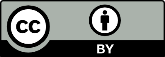 Кроме случаев, когда указано иное, настоящая разработка Управления инспектора народного образования (Office of Superintendent of Public Instruction) утверждена в соответствии с лицензией Creative Commons «С указанием авторства» (Creative Commons Attribution License).ИзображениеОписание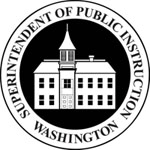 Крис Рейкдал (Chris Reykdal) • Инспектор народного образования штатаOffice of Superintendent of Public InstructionOld Capitol Building • P.O. Box 47200Olympia, WA 98504-7200